159自治体を含む3,739名のタバコ対策担当者様、名刺交換・講演・原稿依頼をされた方　　および、EBTC会員、禁煙推進学術ネットワーク委員の皆様へのbcc配信です  3201-3739明けましておめでとうございます。本年もよろしくお願い致します。１）第31回 日本禁煙推進医師歯科医師連盟 学術総会（静岡市、ハイブリッド開催）　　　2022年2月26、27日（土日）に開催されます。参加費はホームページに。　　　プログラムをご覧下さい。非常に中身が濃い学術総会になっております。http://www.nosmoke-med.org/soukai2022　　　「医歯歯科医師」とありますが、どなたでも参加出来ます。　　　連盟が設立された30年前は医師、歯科医師でさえ喫煙率が高く、　　　　　　　　　　　　　　　（↑私もその一人、大和の禁煙は1996年）　　　足元から始めよう、という気持ちが込められた名称です。　　　　　　多くの方の参加をお待ちしております。http://www.nosmoke-med.org/２）第21回 COPD・禁煙研究会（北九州市、ハイブリッド開催）　2022年2月4日（金）18:45〜　　　北九州市と近郊の臨床医の先生にCOPD予防のためにタバコ情報を提供してきた研究会です。　　　コロナのために昨年からハイブリッドになったので、全国から参加出来るようになりました。　　　添付ファイルから申しこんで頂けないでしょうか。無料ですが事前登録が必要です。３）喫煙室の立入調査時に有効なマスク　　　某自治体の方から以下の問い合わせがありました。　　「飲食店等の喫煙室調査の際、喫煙者が居ると受動喫煙の被害に遭う。有効なマスクは？」　　　同じような悩みを抱えている方もいらっしゃると思うので回答を以下に貼り付けます。タバコ煙はタールの微粒子（オイルミスト）と有害なガス（気体）の混合物ですから、工場などで使用する取り替え式防じん防毒マスクが必要です。私が調査時に使用している重松社製のマスクを紹介します。装着するとまったくニオイを感じることはありません。ア）顔全体を覆う全面式と口と鼻を覆う直結式小型（フィルターが２つ or １つ）があります。https://www.sts-japan.com/products/twoway/　　調査に行く時は相手を刺激しないようにフィルターが１つでコンパクトなTW01SFCが良いでしょう。イ）顔につける面体はサイズがS,M,Lと３つあるので、小柄な方はＳを。https://www.sts-japan.com/products/twoway/detail/tw01sfc.htmlウ）防じんフィルター＋防毒用吸収缶が一体化したフィルター　　上記URLの下の方をご覧下さい。　　タール粒子は液体（オイルミスト）ですから、フィルターはTL/OVが必要です。https://www.sts-japan.com/products/twoway/detail/xl_ov.htmlhttps://www.sts-japan.com/products/book/html5.html#page=41　　表面の白い部分が防じんフィルター、その下の黒い部分が有機溶剤の吸収缶です。　　Sはソリッド＝土石粉じんのみに対応、Lはソリッドとリキッド＝オイルミストの両方に対応です。　　L1の粉じん除去率は80％ですが、その後に活性炭フィルターを通過する構造ですから大丈夫です。　　L2以上（粉じん除去率：95％以上）の粉じん除去性能を求めると面体が大きくなり目立ちます。　　短時間の調査であれば吸収缶が薄いXL/OV 12305で結構です。　12308は分厚くなります以下の組み合わせで良いでしょう。マスク本体はTW01SFC（面体：小柄な人はSを）＋防じん防毒フィルターXL/OV 12305ネット通販では　↑　1,900円　　　　　　　　　　　　　１つ549円https://www.monotaro.com/g/02643660/?t.q=%E9%87%8D%E6%9D%BE%20%E9%98%B2%E5%A1%B5%20%E3%83%9E%E3%82%B9%E3%82%AFhttps://www.monotaro.com/g/02653916/?displayId=26私が企業に調査に行くときには、協力してくれる企業の社員の方に圧迫感を与えないように、ゲリラ的な調査に行くときには、周囲の人から不審者扱いされないように、マスクの上からタオルで覆うことが多いです（添付は新幹線での調査風景）。保管方法防毒機能＝活性炭は水分を吸収すると性能が劣化しますので、フィルター部分を外して、小さなタッパーに入れ、海苔などに同梱されている大きめの乾燥剤を入れて、ドライな状態で保管すれば、後日の調査にも使えます。マスクをしていてもタバコ臭がすれば交換が必要です。防じん機能は劣化することはありません。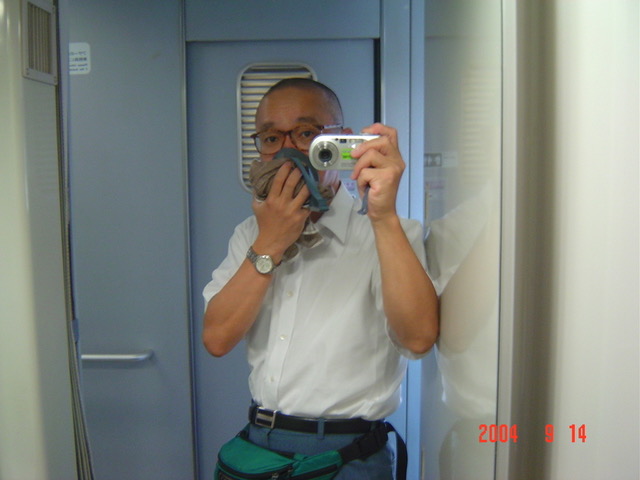 